PROJECT KICKOFF CHECKLIST 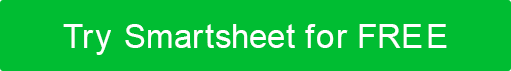 PROJECT NAME PROJECT MANAGERPROJECT MANAGERCLIENT CLIENT DATE00/00/0000XACTIVITYDUE DATEProject BackgroundList of Stakeholders Project Scope Project Goals Roles and Responsibilities Project Timeline Action Items OtherOtherOtherDISCLAIMERAny articles, templates, or information provided by Smartsheet on the website are for reference only. While we strive to keep the information up to date and correct, we make no representations or warranties of any kind, express or implied, about the completeness, accuracy, reliability, suitability, or availability with respect to the website or the information, articles, templates, or related graphics contained on the website. Any reliance you place on such information is therefore strictly at your own risk.